CÂMARA MUNICIPAL DE JACAREÍ18ª LEGISLATURA - ANO IIIRESUMO DA ATA ELETRÔNICA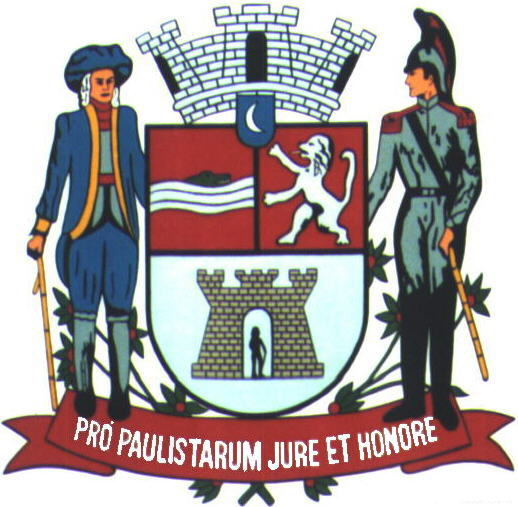 42ª SESSÃO ORDINÁRIARealizada em 13/12/2023Horário: 9h32min18ª (DÉCIMA OITAVA) LEGISLATURA - ANO IIIRESUMO DA ATA ELETRÔNICA DA42ª (QUADRAGÉSIMA SEGUNDA) SESSÃO ORDINÁRIAAos treze dias do mês de dezembro do ano dois mil e vinte e três (13/12/2023), iniciando às nove horas e trinta e dois minutos (9h32min), compareceram à Câmara Municipal de Jacareí, a fim de participar de Sessão Ordinária regimentalmente designada, os seguintes Vereadores: ABNER ROSA - PSDB; DUDI - PL; EDGARD SASAKI - PSDB; HERNANI BARRETO - REPUBLICANOS; LUÍS FLÁVIO (FLAVINHO) - PT; MARIA AMÉLIA - PSDB; PAULINHO DO ESPORTE - PSD; PAULINHO DOS CONDUTORES - PL; DR. RODRIGO SALOMON - PSDB; ROGÉRIO TIMÓTEO - REPUBLICANOS; RONINHA - PODEMOS; SÔNIA PATAS DA AMIZADE - PL; e VALMIR DO PARQUE MEIA LUA - UNIÃO BRASIL. 	A Sessão teve a Presidência do Vereador ABNER ROSA, tendo para secretariá-lo os pares SÔNIA PATAS DA AMIZADE e PAULINHO DO ESPORTE, respectivamente 1ª e 2º Secretários.	ABERTURA: A 42ª Sessão Ordinária foi aberta pelo Presidente ABNER ROSA, que determinou a execução do Hino Nacional Brasileiro e, em seguida, a leitura de um trecho bíblico pela vereadora Sônia Patas da Amizade. 	SOLENIDADE: Na sequência, o Presidente determinou o início do Ato Solene conjunto para a entrega do Diploma "Policial Destaque do Ano" e da "Láurea de Mérito Profissional" aos Guardas Civis e aos Agentes da Defesa Civil do Município de Jacareí, na conformidade dos Decretos Legislativos n.os 302/2010 e 318/2011, respectivamente, bem como da outorga do Título de Cidadão Jacareiense (in memoriam) ao Dr. Talis Prado Pinto, nos termos do Decreto Legislativo nº 337/2013, passando a palavra ao Cerimonial da Casa para desempenho do Protocolo. 	O Mestre de Cerimônias comunicou que a Coronel PM Eliane Nikoluk, que receberia o Título de Cidadã Jacareiense nesta ocasião, por possuir um compromisso inadiável, receberá esse diploma posteriormente. Na sequência, o Mestre de Cerimônias saudou a todos os presentes, com destaque para as seguintes autoridades: RAFAEL JÚLIO, Secretário de Segurança e Defesa do Cidadão, representando o Prefeito Municipal Izaias José de Santana; Capitão DIOGO DINIZ VIEIRA, Comandante do 1º Subgrupamento de Bombeiros; 1º Tenente PM DÉBORA PEIXOTO, Comandante da Estação de Bombeiros de Jacareí; Dra. LUANA DUARTE FONTES, Perito Criminal Chefe da equipe de Perícia Técnica do Instituto de Criminalística de Jacareí; Ten. Cel. PM FABIANO GOMES PEREIRA, Comandante do 41º Batalhão de Polícia Militar do Interior; Dr. MARCOS BATALHA, Delegado Seccional de Polícia de Jacareí; 1° Tenente PM JAMES APARECIDO DE GODOI, Comandante da 3ª Cia do 6º Batalhão de Polícia Rodoviária; MARCEL TADEU PEDRO DE OLIVEIRA, Subcomandante da Guarda Civil Municipal; Coronel OSVALDO LUIZ SORGE, Cidadão Jacareiense; BENEDICTA PEIXOTO DO NASCIMENTO, Presidente do Fundo Social de Solidariedade da Prefeitura Municipal de Jacareí; Dr. LUIS ANTONIO CUNHA DOS SANTOS, Delegado da DIG – Delegacia de Investigações Gerais; Dr. PEDRO DE FÁTIMA SILVA, Delegado do 1º Distrito Policial de Jacareí; REGIANE SANTANA DA SILVA, Chefe dos Investigadores da Delegacia Seccional de Jacareí; ZIQUEIDE VITA DA SILVA, Delegada da Delegacia de Defesa da Mulher de Jacareí; Dr. RAFAEL PELIZOLLA, Delegado da DISE – Delegacia de Investigação Sobre Entorpecentes; e Sr. TALIS PRADO PINTO JUNIOR, filho do homenageado do dia, o Dr. Talis Prado Pinto. A lista de presenças da solenidade segue anexa ao final do presente resumo de ata. 	Após uma breve explanação sobre os Decretos Legislativos que originaram o Diploma "Policial Destaque do Ano" e a "Láurea de Mérito Profissional", foi exibido um vídeo sobre os indicados para receberem as homenagens neste ano de 2023. 	Procedeu-se, então, à entrega das honrarias, iniciando pela "Láurea de Mérito Profissional" aos Guardas Civis e aos Agentes da Defesa Civil, que foi entregue pelos membros da Mesa Diretora da Câmara Vereadores, juntamente com a ex-Vereadora Rose Gaspar – autora do Decreto Legislativo nº 318/2011, que deu origem a esta homenagem – e com o Senhor Rafael Júlio, representante do Prefeito Municipal, aos indicados pela Secretaria de Segurança e Defesa do Cidadão da Prefeitura Municipal de Jacareí, a GCM ELIANA APARECIDA SENNA e o GCM CARLOS APARECIDO DA SILVA, Guarda Civil Municipal lotado na Defesa Civil de Jacareí. 	A seguir, ocorreu a entrega dos Diplomas de "Policial Destaque do Ano", que foi efetuada pelos membros da Mesa Diretora, pelo Secretário de Segurança, representando o Prefeito Municipal, e também pelos respectivos Comandantes de cada um dos homenageados, na seguinte conformidade: ALISSON CÉSAR SILVA BARROS – Cabo PM, indicado pela 3ª Companhia do 6º Batalhão de Policiamento Rodoviário; DANIEL NATALICI SILVA NUNES – Fotógrafo Técnico-Pericial, indicado pelo Instituto de Criminalística de Jacareí; GILMAR RODRIGUES HIRAQUI – Cabo PM, indicado pelo Comando do 41º Batalhão de Polícia Militar do Interior; PAULO SÉRGIO DOS SANTOS – Soldado PM, indicado pela Estação de Bombeiros de Jacareí; e RICARDO FABRÍCIO LIMA BEZERRA – Investigador de Polícia, indicado pela Polícia Civil. 	Na sequência, após a exibição de um vídeo contendo uma breve biografia do Dr. Talis Prado Pinto e declarações de seus antigos colegas de trabalho, foi entregue ao Sr. Talis Prado Pinto Junior, filho do homenageado, o Título de Cidadão Jacareiense (in memoriam) ao Dr. TALIS PRADO PINTO. 	Após as entregas dos diplomas e uma calorosa salva de palmas a todos os homenageados, deu-se início à fase dos discursos. 	ORADORES: ROSE GASPAR, ex-Vereadora e autora do Decreto de homenagem “Láurea de Mérito Profissional” aos Guardas Civis e Agentes da Defesa Civil e do Decreto que concedeu o Título de Cidadão Jacareiense ao Dr. Talis Prado Pinto; RAFAEL JÚLIO, Secretário de Segurança e Defesa do Cidadão, representando o Prefeito Izaias Santana; CARLOS APARECIDO DA SILVA, Guarda Civil Municipal, atuante na Defesa Civil de Jacareí, falando em nome dos homenageados com a Láurea de Mérito Profissional; RICARDO FABRÍCIO LIMA BEZERRA, Investigador de Polícia, sorteado para falar em nome dos Policiais Civis e Militares agraciados com o Diploma Policial Destaque do Ano; e Sr. TALIS PRADO PINTO JUNIOR, filho do Cidadão Jacareiense Dr. Talis Prado Pinto. 	Ao final dos discursos, o Mestre de Cerimônias informou que as fotos oficiais seriam disponibilizadas nas redes sociais e no site da Câmara Municipal em breve, e que o vídeo seria reprisado pela TV Câmara Jacareí. A palavra foi passada ao Presidente, que agradeceu a presença de todos, declarou encerrada a solenidade e suspendeu a sessão por dez (10) minutos para as fotos e entrevistas oficiais. 	FASE DO EXPEDIENTE: Retomada a sessão, procedeu-se a leitura e votação dos trabalhos dos Vereadores, na forma regimental. 	ABNER ROSA - Indicações: 4353, 4355, 4356, 4357 e 4359. Requerimento: 0491 - Aprovado - Ao DER - Departamento de Estradas de Rodagem do Estado de São Paulo, solicitando estudos técnicos para instalação de placa de sinalização no canteiro central ao lado do Condomínio Fogaça, na Rodovia General Euryale de Jesus Zerbine, no Bairro Bandeira Branca, neste Município. 	DUDI - Indicações: 4375, 4376, 4377 e 4378.	HERNANI BARRETO - Indicações: 4361, 4362, 4363, 4364, 4365, 4366, 4367, 4368, 4369, 4370, 4379 e 4385. Moções: 1203 - Moção Congratulatória aos servidores públicos municipais por ocasião de suas aposentadorias, ocorridas no mês de novembro de 2023. 1204 - Moção Congratulatória à Equipe de Homicídios da DIG (Delegacia de Investigações Gerais) de Jacareí pelo trabalho realizado neste ano de 2023. Requerimentos: 0493 - Aprovado - Ao DER - Departamento de Estradas de Rodagem do Estado de São Paulo, solicitando manutenção de bueiro na Rodovia Geraldo Scavone, próximo ao número 119, sentido Parque Califórnia. 0494 - Aprovado - Ao DER - Departamento de Estradas de Rodagem do Estado de São Paulo, solicitando capina e limpeza do acostamento situado na Rodovia Geraldo Scavone, próximo à entrada do bairro Parque Califórnia. Pedidos de Informações: 0287 - Aprovado - Requer informações quanto à apresentação do Plano Anual de Contingências de Proteção e Defesa Civil na Câmara Municipal, conforme previsto na Lei 6.390/2021. 0288 - Aprovado - Também firmado pelo Vereador Dr. Rodrigo Salomon - Requer informações quanto ao funcionamento do tradicional “Colégio Antônio Afonso” situado na região central de Jacareí, após decisão judicial movida pela Prefeitura Municipal de Jacareí. 	LUÍS FLÁVIO (FLAVINHO) - Indicação: 4373. Requerimento: 0495 - Aprovado - Ao 41º BPM/l - Batalhão de Polícia Militar do Interior, solicitando intensificação das patrulhas no Jardim Paulistano. Pedido de Informações: 0289 - Aprovado - Requer informações sobre fechamento de sala de aula do EJA (Educação de Jovens e Adultos) na EMEF Prof. Joaquim Passos e Silva, no Bairro Cidade Salvador. 	MARIA AMÉLIA - Indicações: 4390 e 4401. Moções: 1241 - Moção Congratulatória ao Padre LUIZ GUSTAVO, atualmente vigário na Paróquia Santa Cecília, Jacareí, Diocese de São José dos Campos, pela celebração do seu 8º aniversário de Ordenação Presbiteral, ocorrido no dia 5 de dezembro de 2023. 1242 - Moção Congratulatória ao projeto Cultura no Morro e toda sua equipe, representada especialmente por Fernanda Cordeiro Araújo, Isabela Correia, Thiago Pedra, Charles Cordeiro e Alan Tomé, que, no último final de semana, recebeu o troféu Periferia Brasil 2023 na categoria “Desenvolvimento Local”, cuja premiação foi realizada em São Paulo. 1243 - Moção Congratulatória ao projeto “Natal Solidário”, e todos os envolvidos, pelo trabalho realizado há 27 (vinte e sete) anos na cidade, organizando e presenteando crianças e famílias do município com um kit completo de roupa, sapato, brinquedo, itens de higiene pessoal e guloseimas para essa época tão especial que é o natal. Requerimentos: 0496 - Aprovado - Ao DER - Departamento de Estradas de Rodagem de São Paulo, solicitando a colocação de cercas, procedendo ao fechamento de toda a extensão das fazendas cujas propriedades foram cortadas por uma nova rodovia, decorrente da obra em andamento que liga o Bairro Jardim Santa Marina à Estrada Municipal do Varadouro (antiga Estrada Municipal do Jardim), próximo ao Sindicato Rural de Jacareí e Rodovia Nilo Máximo. 0497 - Aprovado - À Secretaria de Meio Ambiente, Infraestrutura e Logística do Estado de São Paulo, solicitando a colocação de cercas, procedendo ao fechamento de toda a extensão das fazendas cujas propriedades foram cortadas por uma nova rodovia, decorrente da obra em andamento que liga o Bairro Jardim Santa Marina à Estrada Municipal do Varadouro (antiga Estrada Municipal do Jardim), próximo ao Sindicato Rural de Jacareí e Rodovia Nilo Máximo. 	PAULINHO DO ESPORTE - Indicações: 4346, 4352, 4360 e 4371. Moções: 1185 - Registra o transcurso do Dia do Pedreiro, celebrado em 13 de dezembro. 1187 - Registra o transcurso do Dia do Fonoaudiólogo, celebrado em 9 de dezembro. 1188 - Registra o transcurso do Dia do Sociólogo, celebrado em 10 de dezembro. 1248 - Moção Congratulatória à Equipe de Futebol do Jardim Real que participou da Copa Kids Caraguá - Futebol Infantil, na data de 7 a 10 de dezembro, nas categorias sub-15 e sub- 17, sagrando vice-campeã nas duas categorias. 	PAULINHO DOS CONDUTORES - Requerimento: 0499 - Aprovado - Ao Excelentíssimo Presidente da Assembleia Legislativa do Estado de São Paulo, Deputado André do Prado, solicitando destinação de recursos, através de emenda parlamentar, para implantação de abrigos de ônibus no Jardim do Marquês, neste Município. 	RODRIGO SALOMON, DR. - Indicações: 4351, 4358 e 4372. Moção: 1240 - Moção Congratulatória e Menção de Mérito ao time Munford TR2 pela conquista do título de Bicampeão do Clube Boa Vontade, em 10 de dezembro de 2023. Pedido de Informações: 0288 - Aprovado - Também firmado pelo Vereador Hernani Barreto - Requer informações quanto ao funcionamento do tradicional “Colégio Antônio Afonso” situado na região central de Jacareí, após decisão judicial movida pela Prefeitura Municipal de Jacareí. 	ROGÉRIO TIMÓTEO - Indicações: 4332, 4333, 4334, 4335, 4336, 4342, 4343, 4344 e 4345. Requerimento: 0492 - Aprovado - Á EDP, solicitando poda de árvore, cujos galhos estão entrelaçados em fios elétricos, na Avenida Sebastião Lopes, no Jardim Nova Esperança, defronte ao nº 266. 	RONINHA - Indicações: 4380, 4381, 4382, 4383, 4384, 4386, 4387, 4388 e 4389. Moções: 1184 - Moção Comemorativa pelo transcurso do Dia Nacional da Pessoa com Deficiência Visual, celebrado em 13 de dezembro. 1244 - Moção Comemorativa pelo transcurso do Dia da Imaculada Conceição, Padroeira de Jacareí, celebrado em 8 de dezembro. 1245 - Moção Comemorativa pelo transcurso do Dia do Engenheiro, celebrado em 11 de dezembro. 1246 - Moção Congratulatória e menção de mérito ao Sr. Igor Alexandre pelo transcurso de seu aniversário, comemorado em 5 de dezembro. 1247 - Moção Congratulatória e menção de mérito ao Sr. Anderson Bezerra pelo transcurso de seu aniversário, comemorado em 7 de dezembro. Requerimento: 0498 - Aprovado - À EDP, solicitando remoção de fios soltos na Rua Professora Olinda de Almeida Mercadante, próximo ao número 145, no Residencial Araucárias (Jardim Santo Antônio da Boa Vista), neste Município. 	SÔNIA PATAS DA AMIZADE - Indicações: 4337, 4338, 4339, 4340 e 4341. 	VALMIR DO PARQUE MEIA LUA - Indicações: 4347, 4348, 4349, 4350, 4354, 4374, 4391, 4392, 4393, 4394, 4395, 4396, 4397, 4398, 4399, 4400, 4402 e 4403. Moções: 1186 - Moção Congratulatória ao Senhor Sebastião Pereira Magalhães pela comemoração de seu aniversário de 86 anos, celebrado em 9 de dezembro. 1189 - Moção Congratulatória ao Padre Alan e a todos os organizadores da Festa de São Miguel Arcanjo, realizada nos dias 9 e 10 de novembro no Bairro do Pinhal. 1190 - Moção Congratulatória ao Senhor José Ermírio dos Santos, do Restaurante MP - São João, por ter recebido o Certificado de Qualidade de Serviços Comerciais "Comércio Nota 10" em solenidade realizada na Câmara Municipal em 29 de novembro deste ano. 1191 - Moção Congratulatória ao Senhor Reginaldo de Siqueira Souza, do Restaurante Tulu, por ter recebido o Certificado de Qualidade de Serviços Comerciais "Comércio Nota 10" em solenidade realizada na Câmara Municipal em 29 de novembro deste ano. 1192 - Moção Congratulatória ao Senhor Oswaldo Yoshida e às Senhoras Elisa Yoshida e Juliana Akimi Yoshida, das Lojas Yoshida, por terem recebido o Certificado de Qualidade de Serviços Comerciais "Comércio Nota 10" em solenidade realizada na Câmara Municipal em 29 de novembro deste ano. 1193 - Moção Congratulatória ao Senhor Fernando Paludo, da Churrascaria Gramado, por ter recebido o Certificado de Qualidade de Serviços Comerciais "Comércio Nota 10" em solenidade realizada na Câmara Municipal em 29 de novembro deste ano. 1194 - Moção Congratulatória ao Senhor Benedito Domingos de Souza, do Mercado Bem Aventurado, por ter recebido o Certificado de Qualidade de Serviços Comerciais "Comércio Nota 10" em solenidade realizada na Câmara Municipal em 29 de novembro deste ano. 1195 - Moção Congratulatória às Senhoras Caroline Purcino de Carvalho e Camila Purcino de Carvalho Garcia, da Padaria União, por terem recebido o Certificado de Qualidade de Serviços Comerciais "Comércio Nota 10" em solenidade realizada na Câmara Municipal em 29 de novembro deste ano. 1196 - Moção Congratulatória ao Senhor Victor Manuel Marques Pedro “Portuga”, da Só Cartuchos, por ter recebido o Certificado de Qualidade de Serviços Comerciais "Comércio Nota 10" em solenidade realizada na Câmara Municipal em 29 de novembro deste ano. 1197 - Moção Congratulatória ao Senhor Oscar Geraldo Rubio, da Rede de Serviços Pachecão, por ter recebido o Certificado de Qualidade de Serviços Comerciais "Comércio Nota 10" em solenidade realizada na Câmara Municipal em 29 de novembro deste ano. 1198 - Moção Congratulatória à Senhora Ana Cristina Paiva Souza, do Mercado Família, por ter recebido o Certificado de Qualidade de Serviços Comerciais "Comércio Nota 10" em solenidade realizada na Câmara Municipal em 29 de novembro deste ano. 1199 - Moção Congratulatória à Senhora Jéssica de Souza Marcos e ao Senhor Cícero Gomes da Silva, do Bar do Cícero, por terem recebido o Certificado de Qualidade de Serviços Comerciais "Comércio Nota 10" em solenidade realizada na Câmara Municipal em 29 de novembro deste ano. 1200 - Moção Congratulatória à Senhora Liliane Aparecida Machado dos Santos e ao Senhor Jhonny Roberto Gregorio dos Santos, da Jhonny Calçados, por terem recebido o Certificado de Qualidade de Serviços Comerciais "Comércio Nota 10" em solenidade realizada na Câmara Municipal em 29 de novembro deste ano. 1201 - Moção Congratulatória ao Senhor Ricardo de Souza Esper – Engenheiro Civil – por ter recebido o título de Engenheiro Destaque do Ano de 2023, em solenidade realizada na Câmara Municipal em 6 de dezembro deste ano. 1202 - Moção Congratulatória ao Senhor Cyro Murgulo Junior – Arquiteto e Urbanista – por ter recebido o título de Arquiteto Destaque do Ano de 2023, em solenidade realizada na Câmara Municipal em 6 de dezembro deste ano. 1205 - Registra o transcurso do Dia Mundial do Combate à AIDS, 1º de dezembro. 1206 - Registra o transcurso do Dia Mundial das Pessoas com Deficiência, 3 de dezembro. 1207 - Registra o transcurso do Dia do Orientador Educacional, celebrado em 4 de dezembro. 1208 - Registra o transcurso do Dia do Neuropsicopedagogo, celebrado em 6 de dezembro. 1209 - Registra o transcurso do Dia do Cirurgião Plástico, celebrado em 7 de dezembro. 1210 - Registra o transcurso do Dia da Justiça, celebrado em 8 de dezembro. 1211 - Registra o transcurso do Dia Mundial da Imaculada Conceição de Nossa Senhora, celebrado em 8 de dezembro. 1212 - Registra o transcurso do Dia Internacional Contra a Corrupção, celebrado em 9 de dezembro. 1213 - Registra o transcurso do Dia Nacional da Criança com Deficiência, celebrado em 9 de dezembro. 1214 - Registra o transcurso do Dia do Fonoaudiólogo, celebrado em 9 de dezembro. 1215 - Registra o transcurso do Dia Nacional da Família, celebrado em 8 de dezembro. 1216 - Registra o transcurso do Dia do Engenheiro, celebrado em 11 de dezembro. 1217 - Moção Congratulatória à Secretaria de Infraestrutura pelos serviços prestados no ano de 2023. 1218 - Moção Congratulatória à Secretaria de Meio Ambiente e Zeladoria Urbana pelos serviços prestados no ano de 2023. 1219 - Moção Congratulatória à Secretaria de Esportes e Recreação pelos serviços prestados no ano de 2023. 1220 - Moção Congratulatória à Secretaria de Saúde pelos serviços prestados no ano de 2023. 1221 - Moção Congratulatória à Secretaria de Educação pelos serviços prestados no ano de 2023. 1222 - Moção Congratulatória à Secretaria de Segurança e Defesa do Cidadão pelos serviços prestados no ano de 2023. 1223 - Moção Congratulatória à Secretaria de Desenvolvimento Econômico pelos serviços prestados no ano de 2023. 1224 - Moção Congratulatória à Secretaria de Governo e Planejamento pelos serviços prestados no ano de 2023. 1225 - Moção Congratulatória à Secretaria de Mobilidade Urbana pelos serviços prestados no ano de 2023. 1226 - Moção Congratulatória à Secretaria de Finanças pelos serviços prestados no ano de 2023. 1227 - Moção Congratulatória à Secretaria de Assistência Social pelos serviços prestados no ano de 2023. 1228 - Moção Congratulatória à Secretaria de Administração e Recursos Humanos pelos serviços prestados no ano de 2023. 1229 - Moção Congratulatória à Secretaria Especial de Comunicação e Direitos Humanos pelos serviços prestados no ano de 2023. 1230 - Moção Congratulatória à Fundação Cultural de Jacarehy em reconhecimento pelos serviços prestados no ano de 2023. 1231 - Moção Congratulatória à Fundação Pró-Lar de Jacareí em reconhecimento pelos serviços prestados no ano de 2023. 1232 - Moção Congratulatória ao SAAE (Serviço Autônomo de Água e Esgoto) em reconhecimento pelos serviços prestados no ano de 2023. 1233 - Moção Congratulatória à Chefia de Gabinete da Prefeitura Municipal em reconhecimento pelos serviços prestados no ano de 2023. 1234 - Moção Congratulatória ao Prefeito Municipal, Excelentíssimo Senhor Izaias José de Santana, e à Vice-Prefeita, Excelentíssima Senhora Rosana Gravena, pelos serviços prestados no ano de 2023. 1235 - Moção Congratulatória ao Senhor Aderbal Sodré, Subprefeito do Parque Meia Lua, e à sua equipe pelo excelente trabalho prestado no ano de 2023 nos Bairros Parque Meia Lua, Lagoa Azul I e II, do Poço, Jardim Conquista, Cepinho e Pagador Andrade. 1236 - Moção Congratulatória ao Senhor Juarez Araújo, Subprefeito Regional Nilo Máximo, e à sua equipe pelo excelente trabalho prestado no ano de 2023 na região leste do Município. 1237 - Moção Congratulatória ao Senhor Flavio Augusto Issa (Subprefeito Dom Pedro) e equipe, em reconhecimento pelos excelentes trabalhos prestados no ano de 2023 nos bairros Chácaras Reunidas Ygarapés, Conjunto Primeiro de Maio e região. 1238 - Moção Congratulatória ao Senhor Daniel Mariano Teixeira (Subprefeito do Distrito de São Silvestre) e equipe, em reconhecimento pelos excelentes trabalhos prestados no ano de 2023 na região do Distrito de São Silvestre. 1239 - Moção de Agradecimento a todos os servidores da Câmara Municipal de Jacareí pelos serviços prestados no ano de 2023. Requerimento: 0490 - Aprovado - À EDP, solicitando poda dos galhos das árvores que se encontram sobre a fiação na Rua Higino Ribeiro de Carvalho, em frente ao nº 245, no Parque Meia Lua, e ao lado do nº 1431 da Estrada Municipal Theóphilo Theodoro de Rezende, no Bairro Campo Grande, neste Município. Pedido de Informações: 0290 - Aprovado - Requer informações sobre a falta de limpeza das áreas públicas do Conjunto 1º de Maio e do Jardim Alvorada. 	Ato contínuo, foi feita a leitura pelo Líder do Governo na Câmara Municipal, o Vereador Paulinho dos Condutores, das respostas do Poder Executivo a Pedidos de Informações, na seguinte ordem: números 267, 268, 269, 270, 271, 272, 256, 257, 258, 259, 260, 261, 262, 263, 264, 265 e 266/2023. 	O Presidente, então, consultou o Plenário e, não havendo objeção, determinou a suspensão da sessão para o horário de almoço, com retorno previsto para as treze horas e quarenta e cinco minutos (13h45min). 	VOTOS DE PESAR E MINUTO DE SILÊNCIO pelos falecimentos de ARACY MACHADO MARCONDES, mãe da vereadora Maria Amélia, formulado por todos os demais vereadores; ILDA MANCILHA FONSECA, formulado pelo vereador Valmir do Parque Meia Lua; JOSÉ ALVES DA SILVA FILHO, formulado pelo vereador Valmir do Parque Meia Lua; e RODRIGO RAMOS PEREIRA, formulado pelo vereador Hernani Barreto. 	FASE DA ORDEM DO DIA: A fase da Ordem do Dia iniciou com a leitura do Requerimento de Inclusão Extraordinária nº 7/2023, firmado pelos vereadores Dudi, Paulinho dos Condutores, Edgard Sasaki, Valmir do Parque Meia Lua e Luís Flávio (Flavinho), solicitando a inclusão na pauta do PDL nº 11/2023. Com a aprovação desse requerimento, iniciou-se a discussão das proposituras, na seguinte conformidade: 	1. Segunda discussão do PLE nº 018/2023 - Projeto de Lei do Executivo - com 16 emendas e 4 subemendas. Autoria: Prefeito Municipal Izaias José de Santana. Assunto: Estima a receita e fixa a despesa do Município de Jacareí para o exercício de 2024. Após a discussão, as emendas números 1 a 16 foram aprovadas, bem como as respectivas subemendas. O projeto foi APROVADO, com doze (12) votos favoráveis, sem votos contrários. 	2. Discussão única do PDL nº 11/2023 - Projeto de Decreto Legislativo - com 1 emenda. Autoria: Vereador Dudi. Assunto: Cria o Prêmio "Jorge Araújo de Destaque Esportivo" e dá outras providências. Após a discussão, a emenda nº 1 foi aprovada, e o projeto foi APROVADO, com doze (12) votos favoráveis, sem votos contrários. 	3. Votação secreta do PDL nº 012/2023 - Projeto de Decreto Legislativo. Autoria: Vereador Abner Rosa. Assunto: Concede título de cidadania ao Pastor José Wellington Bezerra da Costa. Após a votação secreta, o projeto foi APROVADO e seu autor ocupou a tribuna por cinco (5) minutos para apresentar justificativa da concessão do título de cidadania. 	Não havendo mais matéria a ser tratada na fase da Ordem do Dia, procedeu-se ao horário da tribuna. 	FASE DO HORÁRIO DA TRIBUNA (TEMAS LIVRES): Para abordar temas de suas livres escolhas durante doze (12) minutos, desde que de interesse público, os Vereadores abaixo relacionados, na ordem em que constam, ocuparam a tribuna e fizeram uso da palavra: PAULINHO DO ESPORTE - PSD; PAULINHO DOS CONDUTORES - PL; DR. RODRIGO SALOMON - PSDB; ROGÉRIO TIMÓTEO - REPUBLICANOS; RONINHA - PODEMOS; SÔNIA PATAS DA AMIZADE - PL; VALMIR DO PARQUE MEIA LUA - UNIÃO BRASIL; DUDI - PL; EDGARD SASAKI - PSDB; HERNANI BARRETO - REPUBLICANOS; e LUÍS FLÁVIO (FLAVINHO) - PT. 	Encerrado o horário da tribuna, o Presidente agradeceu a participação de todos os vereadores, servidores e aos que acompanharam a sessão pela TV Câmara e pela internet. Na sequência, após informar que esta era a última Sessão Ordinária do ano de 2023, desejou Boas Festas a toda a população jacareiense e comunicou que a primeira Sessão Ordinária de 2024 ocorreria em 7 de fevereiro. Por fim, declarou encerrada a 42ª Sessão Ordinária às dezenove horas e cinquenta e um minutos (19h51min). 	Para constar, foi lavrado o presente Resumo da Ata Eletrônica por mim, ______________________ WAGNER SCHIEBER – Oficial Técnico Legislativo, digitado e assinado, na conformidade do Artigo 83 do Regimento Interno da Câmara Municipal de Jacareí. A Ata Eletrônica contendo a gravação desta Sessão ficará devidamente arquivada e os documentos nela mencionados ficarão à disposição na Secretaria Legislativa da Câmara para averiguação a qualquer tempo. Este Resumo deverá ser encaminhado para publicação no site do Legislativo Municipal e para análise dos Vereadores, que terão o prazo de dois (2) dias úteis, a contar do envio, para propor retificação, inserção de algum registro ou impugnação, por escrito, sem os quais se dará a aprovação tácita e, por consequência, a aceitação do conteúdo integral da Ata Eletrônica, sem ressalvas, nos termos regimentais. Palácio da Liberdade, Jacareí, 15 de dezembro de 2023.	ABNER RODRIGUES DE MORAES ROSA(Abner Rosa)PresidenteSÔNIA REGINA GONÇALVES(Sônia Patas da Amizade)1ª Secretária